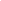 График приема депутатов-членов фракции "Единая Россия" при Совете муниципального образования  Кавказский район на I  полугодие  2023 года по избирательным округам